Charles H. AdyMay 12, 1858 – January 4, 1864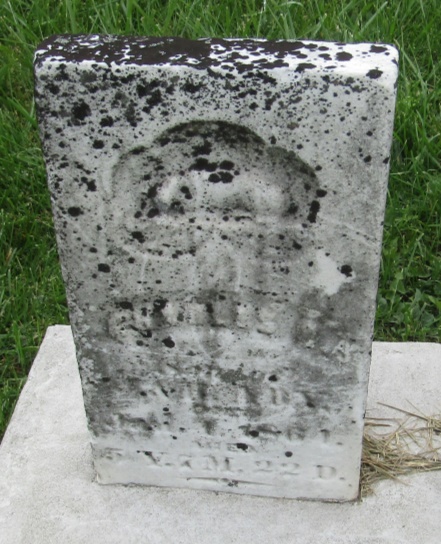 No further information found at this time